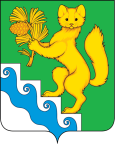 АДМИНИСТРАЦИЯ    БОГУЧАНСКОГО  РАЙОНАПОСТАНОВЛЕНИЕ25.05.2023                             с. Богучаны                                   № 515-пО внесении изменений в "Положение об оплате труда работников Муниципального казенного учреждения «Муниципальная служба Заказчика», утвержденное постановлением администрации Богучанского района от 05.11.2013 № 1404-пВ соответствии с Трудовым кодексом Российской Федерации,  Федеральным Законом от 06.10.2003 № 131-ФЗ «Об общих принципах организации местного самоуправления в Российской Федерации, Законом Красноярского края от 29.10.2009 № 9-3864 «О системах оплаты труда работников краевых государственных  учреждений», Законом Красноярского края от 20.04.2023 № 5-1744 "О внесении изменений в Закон края «О краевом бюджете на 2023 год и плановый период 2024 - 2025 годов",  "Положением о системе оплаты труда работников муниципальных бюджетных и казенных учреждений", утвержденным постановлением администрации Богучанского района от 18.05.2012 № 651-п, руководствуясь статьями 7, 43, 47 Устава Богучанского района Красноярского края,  ПОСТАНОВЛЯЮ:Внести в "Положение об оплате труда работников Муниципального казенного учреждения «Муниципальная служба Заказчика», утвержденное постановлением администрации Богучанского района от 05.11.2013 № 1404-п (далее – Положение), следующие изменения:            1.1. Наименование раздела 6 Положения  "Оплата труда руководителя Учреждения,  и главного бухгалтера"  изложить в новой редакции  "Оплата труда руководителя Учреждения   его заместителя и главного бухгалтера";           1.2 Раздел 6 Положения изложить в новой редакции:6.1. Заработная плата руководителя Учреждения, его заместителя и главного бухгалтера включает в себя должностной оклад, выплаты компенсационного и стимулирующего характера, определяемые в соответствии с настоящим Положением.6.2. Размер должностного оклада руководителя Учреждения устанавливается трудовым договором и определяется в кратном отношении к среднему размеру оклада (должностного оклада), ставки заработной платы работников основного персонала возглавляемого  им Учреждения с учетом отнесения  Учреждения к группе по оплате труда руководителей Учреждения  в соответствии  с приложением № 1 к Положению о новой системе оплаты труда работников муниципальных бюджетных и казенных учреждений, утвержденному постановлением администрации Богучанского района от 18.05.2012  № 651-п.6.3.Группа по оплате труда руководителя Учреждения определяется на основании объемных показателей, характеризующих работу Учреждения и устанавливается администрацией Богучанского района не реже одного раза в год с учетом значений объемных показателей за предшествующий год  в соответствии с приложением № 8 к Положению о новой системе оплаты труда работников муниципальных бюджетных и казенных учреждений, утвержденному постановлением администрации Богучанского района от 18.05.2012  № 651-п.6.4. Порядок исчисления  среднего размера оклада (должностного оклада), ставки заработной платы работников  основного персонала для определения  размера  должностного  утверждается постановлением администрации  Богучанского района.6.5. Размеры должностных окладов заместителя руководителя и главного бухгалтера устанавливается руководителем Учреждения на 10 - 30 процентов ниже размеров должностного оклада руководителя  Учреждения.6.6. Выплаты компенсационного характера руководителю, его заместителю и главному бухгалтеру Учреждения устанавливаются в соответствии с разделом 3 настоящего Положения.6.7. Руководителю Учреждения, его заместителю и главному бухгалтеру могут устанавливаться следующие выплаты стимулирующего характера:выплаты за важность выполняемой работы, степень самостоятельности и ответственности при выполнении поставленных задач;выплаты за качество выполняемых работ;персональные выплаты;выплаты по итогам работы;персональная доплата при предоставлении ежегодного отпуска.6.7.1.Выплаты за важность выполняемой работы, степень самостоятельности и ответственности при выполнении поставленных задач, за качество выполняемых работ устанавливаются руководителю, его заместителю и главному бухгалтеру с учетом критериев оценки результативности и качества деятельности Учреждения согласно приложению № 5 к настоящему Положению. 6.7.2. Персональные выплаты устанавливаются руководителю его заместителю и главному бухгалтеру Учреждения:за сложность, напряженность и особый режим работы: - до 100%;надбавка за расширение зоны обслуживания - до 100%. 6.7.3. Выплаты по итогам работы:6.7.3.1. Выплаты по итогам работы за период (за месяц, квартал, год) осуществляются с целью поощрения руководителя его заместителя и главного бухгалтера Учреждения за общие результаты труда по итогам работы.При осуществлении выплат по итогам работы учитывается выполнение следующих критериев:успешное и добросовестное исполнение руководителем Учреждения, его заместителем  и главным бухгалтером своих должностных обязанностей в соответствующем периоде;инициатива, творчество и применение в работе современных форм и методов организации труда;качество подготовки и проведения мероприятий, связанных с уставной деятельностью Учреждения;качество подготовки и своевременность сдачи отчетности.6.7.3.2. Оценка выполнения показателей работы руководителя Учреждения осуществляется администрацией Богучанского района с изданием распоряжения  об установлении выплаты по  итогам работы  за соответствующий  период (месяц, квартал, год).6.7.3.3. Оценка выполнения показателей работы заместителя и главного бухгалтера Учреждения осуществляется руководителем Учреждения с изданием приказа об установлении выплаты по итогам работы за соответствующий период (месяц, квартал, год).6.7.3.4. Выплаты стимулирующего характера, за исключением персональных выплат, персональной доплаты при предоставлении ежегодного отпуска и выплат по итогам работы заместителю и главному бухгалтеру Учреждения устанавливаются на срок не более трех месяцев в процентах от должностного оклада.Количество должностных окладов с учетом районного коэффициента, процентной надбавке к заработной плате за стаж работы в районах Крайнего Севера и приравненных к ним местностях руководителю учреждения, учитываемых для определения объема средств на выплаты стимулирующего характера, установлены в Приложении № 7 к Положению новой системе оплаты труда  муниципальных бюджетных и казенных учреждений, утвержденному постановлением администрации Богучанского района от 18.05.2012 № 651-п. Сложившаяся к концу отчетного периода экономия бюджетных средств по стимулирующим выплатам руководителю может направляться на стимулирование труда иных работников Учреждения.6.7.3.5. Главному бухгалтеру Учреждения, его заместителю сроки установления и размер стимулирующих выплат устанавливаются приказом руководителя Учреждения, руководителю Учреждения распоряжением администрации Богучанского района.6.8. Руководителю Учреждения, его заместителю и главному бухгалтеру может оказываться единовременная материальная помощь в соответствии с разделом 5 настоящего Положения.6.9. Определить предельный уровень соотношения среднемесячной заработной платы руководителя учреждения его заместителя и главного бухгалтера, формируемой за счет всех источников финансового обеспечения и рассчитываемой за календарный год, и среднемесячной заработной платы работников учреждения (без учета заработной платы руководителя учреждения его заместителя и главного бухгалтера) в размере, не превышающем размера:руководитель - 2,0.заместитель руководителя - 1,6.главный бухгалтер - 1,6.2. Приложение № 5 Положения изложить в новой редакции, согласно Приложению № 1 к настоящему постановлению. 3. Контроль за исполнением постановления возложить на заместителя Главы Богучанского  района по экономике и финансам   А.С. Арсеньеву.      	                                      4. Настоящее постановление вступает  в силу  со дня, следующего за днем опубликования в Официальном вестнике Богучанского района и распространяется на правоотношения, возникшие с 1 января 2023 года.Глава Богучанского района                                               А.С. МедведевПриложение № 1  к  Постановлению   администрации Богучанского районаот 25.05.2023 № 515-пПриложение № 5к Положению об оплате труда работников  Муниципального казенного учреждения «Муниципальная служба Заказчика»« 05» ноября 2013    №1404-пКРИТЕРИИ ОЦЕНКИ РЕЗУЛЬТАТИВНОСТИ И КАЧЕСТВА ДЕЯТЕЛЬНОСТИ УЧРЕЖДЕНИЯ ДЛЯ УСТАНОВЛЕНИЯ РУКОВОДИТЕЛЮ ЕГО ЗАМЕСТИТЕЛЮ И ГЛАВНОМУ БУХГАЛТЕРУ УЧРЕЖДЕНИЯ ВЫПЛАТ ЗА ВАЖНОСТЬ ВЫПОЛНЯЕМОЙ РАБОТЫ, СТЕПЕНЬ САМОСТОЯТЕЛЬНОСТИ И ОТВЕТСТВЕННОСТИ ПРИ ВЫПОЛНЕНИИ ПОСТАВЛЕННЫХ ЗАДАЧ, ЗА КАЧЕСТВО ВЫПОЛНЯЕМЫХ РАБОТДолжностьНаименование критерия оценки результативности и качества деятельности учрежденияСодержание критерия оценки результативности и качества деятельности учрежденияРазмер от оклада (должностного оклада), ставки заработной платы, %Выплаты за важность выполняемой работы, степень самостоятельности и ответственность при выполнении поставленных задачВыплаты за важность выполняемой работы, степень самостоятельности и ответственность при выполнении поставленных задачВыплаты за важность выполняемой работы, степень самостоятельности и ответственность при выполнении поставленных задачВыплаты за важность выполняемой работы, степень самостоятельности и ответственность при выполнении поставленных задачРуководительЗаместитель руководителясложность организации и управления учреждением инициация предложений, проектов, направленных на улучшение качества предоставляемых услуг учреждениядо 20привлечение экономических и социальных партнеров для реализации основных направлений деятельности учреждениядо 30достижение положительных результатов в деятельности учреждениядо 40выполнение показателей результативности деятельности учреждения:от 95 до 98%от 98 до 100%до 30от 30 до 60Главный бухгалтерсложность организации и управления финансовой деятельностью учреждения инициация предложений, проектов, направленных на улучшение качества предоставляемых услуг учреждениядо 40Главный бухгалтерсложность организации и управления финансовой деятельностью учреждения обеспечение своевременной подготовки документов на оплату за выполненные объемы работ подрядными организациями в казначействодо 40Главный бухгалтерсложность организации и управления финансовой деятельностью учреждения отсутствие кредиторской задолженности по начисленным выплатам по оплате труда перед работниками (сотрудниками) учреждения (за исключением депонированных сумм) до 40Выплаты  за качество выполняемых работВыплаты  за качество выполняемых работВыплаты  за качество выполняемых работВыплаты  за качество выполняемых работРуководительЗаместитель руководителяобеспечение качества предоставляемых услуготсутствие обоснованных жалоб на работу учреждения или действия руководителядо 50эффективность реализуемой кадровой политикиукомплектованность учреждения специалистами, работающими по профилю:от 80 до 90%от 90 до 100%до 20 от 20 до 60эффективность работы предприятия по основным направлениям деятельностисоблюдение сроков организации и выполнения работ по заключенным муниципальным контрактамдо 50Главный бухгалтеробеспечение стабильности финансовой деятельности отсутствие нарушений финансово-хозяйственной деятельности до 40Главный бухгалтеробеспечение стабильности финансовой деятельности своевременное, полное и достоверное представление отчетностидо 40Главный бухгалтеробеспечение стабильности финансовой деятельности обеспечение своевременной подготовки документов на оплату за выполненные объемы работ подрядными организациями в казначействодо 40Главный бухгалтерответственное отношение к своим обязанностямотсутствие обоснованных зафиксированных жалоб со стороны учредителя, руководителя, работников учреждениядо 40